BALIKÇI GEMİLERİNDE ÇATIŞMA KAZALARININ İNSAN FAKTÖRLERİ ANALİZ VE SINIFLANDIRMA SİSTEMİ (HFACS) İLE İNCELENMESİUmut YILDIRIMErsan BAŞARÖZDünya balıkçılık sektöründeki toplam istihdam yaklaşık 60 milyon insana ve balıkçı teknelerinin sayısı 4,6 milyona ulaşmıştır. Bu devasa endüstrinin sürdürülebilirliği için emniyet son derece önemlidir. Bu çalışmada balıkçı tekneleri ve ticari gemiler arasında gerçekleşmiş çatışma kazaları irdelenerek emniyetin geliştirilmesine katkı sağlanmaya çalışılmış, balıkçı gemileri için kaza nedenlerinin belirlenmesi ve sınıflandırılması yapılmıştır. Literatürde birçok alanda uygulanmakta olan İnsan Faktörleri Analiz ve Sınıflandırma Sistemi (HFACS) çalışmanın metodolojisi olarak seçilmiştir. Dış faktörler, kurumsal etkiler, emniyetsiz yönetim, emniyetsiz eylemi hazırlayan alt nedenler ve emniyetsiz eylemler alt başlıklarından oluşan bu yöntem ile kaza nedenleri kategorize edilebilmektedir. Çalışmada balıkçı teknesi ve diğer gemi türleri arasında gerçekleşmiş 45 adet çatışma kazasının raporu incelenerek kaza nedenleri elde edilmiştir. İncelenen raporlar uluslararası boyutta kaza araştırması yapan kurum ve kuruluşlarının hazırlamış ve yayınlamış olduğu resmi raporlardır. Kaza nedenleri sınıflandırıldığında ihlaller, karar hataları, köprü üstü kaynak yönetimi eksiklikleri, yönetimin ihlalleri, uygunsuz iş planlaması ve fiziksel çevrenin balıkçı gemileri için çatışma kazalarında en önemli faktörler olduğu tespit edilmiştir.Anahtar Kelimeler: Balıkçı Gemileri, Çatışma Kazaları, İnsan Hatası, HFACSANALYSIS OF COLLISION ACCIDENTS ON FISHING VESSELS THROUGH HUMAN FACTORS ANALYSIS AND CLASSIFICATION SYSTEM (HFACS)ABSTRACTThe fishing sector employs a total of 60 million people worldwide, with some 4.6 million fishing boats currently in operation. Safety is of utmost importance for the sustainability of this enormous sector. This study aims to contribute to the improvement of safety in the sector by examining the records of collisions encountered between fishing boats and commercial vessels, and identifying and classifying the causes of accidents involving fishing boats. The methodology adopts the Human Factors Analysis and Classification System (HFACS), which has found use in many fields in literature. Through this approach, a categorization is made of the external factors, organizational reasons, unsafe management, unsafe actions and the preconditions of unsafe acts that result in accidents. The accident reports of 45 collisions between fishing boats and other vessels have been examined to identify the leading causes of accidents. The reports examined are official documents prepared and published by international agencies and organizations responsible for investigating accidents. The classification of the causes of accidents reveal that the leading causes of accidents involving fishing boats have been violations, decision errors, bridge resource management shortfalls, management violations, inadequate work planning and the physical environment.Keywords: Fishing Vessels, Collision Accidents, Human error, HFACS1. GİRİŞBalıkçılık ve su ürünleri yetiştiriciliği dünyanın dört bir yanındaki yüz milyonlarca insanın beslenme ve gelir kaynağıdır. (Silva, 2016: ii) Dünya’nın en tehlikeli mesleklerinden biri olarak kabul edilen balıkçılıkta risk, olay, kaza ve ölümler sıklıkla yaşanmaktadır (ILO, 1999: 99/47; Perez-Labajos, 2008: 40-45; Roberts, 2010: 44-49; Davis, 2012: 28-33). 2011-2017 döneminde 120 adet balıkçı teknesinin battığı balıkçılık endüstrisinde önemli emniyet sorunları bulunmaktadır (Wang vd., 2005: 1019-1024; Davis, 2011: 209-216; EMSA, 2018). Deniz kazaları çatışma, su alma, sürüklenme, karaya oturma, yangın ve patlama gibi birçok türe ayrılmaktadır. En önemli deniz kaza türlerinden biri olan çatışma kazaları sonucunda can kaybı, gemi hasarı ve çevresel zararlar gerçekleşebilir (Karahalios, 2014: 104-114). Gemiler ve balıkçı tekneleri arasında gerçekleşen çatışma kazalarında özellikle tonaj farkından dolayı balıkçı gemilerinde ağır hasarlar ve çok sayıda ölüm meydana gelmektedir. 2014 yılında %64’ü motorlu olmak üzere 4,6 milyon balıkçı teknesi ve denizlerde çalışan 24 metre ve daha büyük yaklaşık olarak 64 bin balıkçı teknesi mevcuttur (UN, 2016:5) . Bununla beraber Dünya ticaret filosundaki 100 GT üzerindeki gemilerin sayısı 94.169 adettir (UNCTAD, 2019). Balıkçı gemileri ve gemiler arasında gerçekleşen çok ciddi kazaların sayısı oransal olarak tüm gemiler için raporlanmış kaza ve olaylar ile karşılaştırıldığında %10 olarak tespit edilmiştir. Bu durum tüm gemi tipleri ortalaması olan %3’den çok daha fazladır (EMSA, 2016). Balıkçı gemilerinin dâhil olduğu çatışma kazaları tüm gemiler içinde %80’lik paya sahiptir (Oh vd., 2015; 38-46). Rakamlar gemi ve balıkçı teknesi arasındaki kaza olasılığının ve can kaybı tehlikesinin yüksekliğini göstermektedir. Balıkçı gemilerinde 2011-2014 yılları arasında 1.368 kaza ve 2014 yılı içinde 488 adet kaza gerçekleştiği rapor edilmiştir. Balıkçı gemileri içinde kazaların en fazla görüldüğü alt kategori 786 kaza (% 57) ile trol gemileri, sonrasında 93 kaza (% 7) ile tarak gemileridir. Aynı dönem içerisinde batmış olan 142 adet geminin 74 âdeti balıkçı gemisi olup %52 oranı ile birinci sırada, kargo gemileri ise %44 ile ikinci sırada gelmektedir. Batma kavramı olarak belirtilen, geminin tam kaybı olmayıp alabora alması veya yan yatmasıdır (EMSA, 2015).Çalışmanın amacı gemi-balıkçı teknesi çatışma kazalarında balıkçı gemilerindeki nedenlerin belirlenmesidir. Bunun için 1996-2014 yılları arası gerçekleşmiş 45 gemi-balıkçı gemisi çatışma kazası incelenmiştir. Çalışmanın veri seti Ek 1’de belirtilmiş olan Deniz Kazaları İnceleme Bürosu (MAIB), Avustralya Ulaştırma Güvenliği Bürosu (ATSB), Kanada Ulaştırma Güvenliği Kurulu (TSB) ve diğer kurum ve kuruluşların hazırlamış olduğu resmi raporlardan oluşmaktadır. Araştırma konusu sadece insan hatası olduğu için yalnızca “kumanda edilemeyen faktörler veya meteorolojik faktörler” nedeniyle gerçekleşmiş olan kazalar elenerek, kaza raporlarında en az 1 ve üstü insan hatası faktörünün etkin olduğu kazalar araştırmaya dâhil edilmiştir. Çalışmada kaza raporlarının sonuç ve tavsiye bölümleri incelenerek insan hataları mümkün olduğunca objektif şekilde belirlenmiştir. Belirlenen kaza nedenleri uzman grupla birlikte HFACS çerçevesinde kodlanarak hata türlerine göre kategorilere ayrılmıştır. Hata türlerinin belirlenmesi çözüm önerilerini şekillendirmiştir. 2. İNSAN HATASI VE HFACSGünümüzün ileri teknoloji seyir ekipmanları ile donatılmış gemilerine rağmen kazaların sayısı artmakta ve bunun nedeni gemideki insanlara atfedilmektedir (Nilsson vd., 2009: 188-197). Çünkü denizcilikle ilgili teknolojilerde 1912-2012 yılları arasında çok büyük ilerlemeler olsa da insan faktörleri (denizcilerin fizyolojik ve psikolojik özellikleri) ve organizasyonel faktörler değişmemiştir (Hinrichs vd., 2012: 151-167). İnsan faktörü tanımı, bireysel ve organizasyonel grupların eylemlerini tanımlarken insan hatası, insan faktörünün sadece negatif yönlerini kapsamaktadır (Gordon, 1998: 95-108). Yapılan birçok araştırma ve çalışmada kazalardaki temel nedenin insan hatası olduğu belirlenmiştir (EMSA, 2015; Antoa ve Soares, 2006: 107-116; Hetherington vd., 2006: 401-411; Hinrichs vd., 2011: 1187-1196; Erol ve Başar, 2014; Uğurlu vd., 2015: 163-185). IMO insan hatasını “birey ya da topluluğunun bir bölümün de kabul edilebilir ya da arzu edilebilir bir uygulamadan hareketle, kabul edilmeyen ya da arzu edilmeyen sonuçların doğmasıdır” şeklinde tanımlamaktadır (IMO, 2000). İnsan hatası ve kazaya katkısı üzerinde temelde iki farklı bakış açısı vardır. Eski görüş olarak adlandırılan birincisinde başarısızlığın nedeni olarak insan hatası görülür. Yeni görüş olarak adlandırılan diğerinde insan hatası bir neden olarak değil başarısızlığın belirtisi olarak görülmektedir (Dekker, 2002: 371-385). İnsan hatasını incelemek için çeşitli sınıflandırma veya modellemeler kullanılmaktadır ve bunlardan en önemlisi, güncel olanlarından biri İnsan Faktörleri Analiz ve Sınıflandırma Sistemi (HFACS)’dir. İnsan Faktörleri Analiz ve Sınıflandırma Sistemi, Shappell ve Wiegmann tarafından Reason’ın İsviçre Peyniri modeli temelinde geliştirilmiştir (Wiegmann ve Shappell, 2001: 3). HFACS genel olarak 4 ana kategoriden oluşmaktadır. Bunlar emniyetsiz eylemler, emniyetsiz eylemi hazırlayan alt nedenler, yetersiz yönetim ve kurumsal etkilerdir. Emniyetsiz eylemler; karar hataları, beceri hataları, algılama hataları ile rutin ihlaller ve istisnai ihlallerdir. Emniyetsiz eylemi hazırlayan alt nedenler; çevresel faktörler altında fiziksel ve teknolojik çevre, olumsuz ruhsal durum, olumsuz fiziksel durum ve fiziksel-zihinsel sınırlamalardan oluşan bireyin durumu, köprüüstü kaynak yönetimi ve kişisel hazırlıktan oluşan personel faktörleridir. Emniyetsiz yönetim veya denetim; yetersiz yönetim, uygunsuz iş planlaması, bilinen problemi düzeltmeme ve yönetimin ihlalleridir. Son kategori kurumsal etkilerdir. Kurumsal etkiler; kaynak yönetimi, kurumsal ortam ve kurumsal süreçten oluşmaktadır. HFACS taksonomisi; kullanım kolaylığı, farklı alanlara uygulanabilirliği, analiz için tutarlı bir yapıya sahip olması ve sistemin birden çok seviyesini içermesi nedeniyle araştırmacılar için son derece avantajlıdır (Stanton vd., 2013: 782). Ayrıca, HFACS taksonomisi nedensel faktörleri veya hataya neden olan faktörleri organize bir şekilde derleyerek kaza incelemesi yapma imkânı da sunmaktadır (Cintron, 2015: 159). Zhang vd., (2018: 1386-1400) yöntemin kusurları olarak HFACS'ın kazalarda insan hatalarını aşırı vurguladığını ve genel olarak seviyeler arasındaki etkileşimleri dikkate almadığını belirtmiştir. Bu çalışmada inşaat, havacılık, madencilik, yolcu taşımacılığı ve bunun gibi birçok alanda kullanılan HFACS’ın denizciliğe uygun hale getirilmiş HFACS-Deniz Kazaları yapısı (Şekil 1) kullanılacaktır (Patterson ve Shappel, 2010: 1379-1385; Zhou vd., 2014: 163-172; Daramola, 2014: 163-172; Yıldırım vd., 2017; Uğurlu vd., 2018: 47-61). 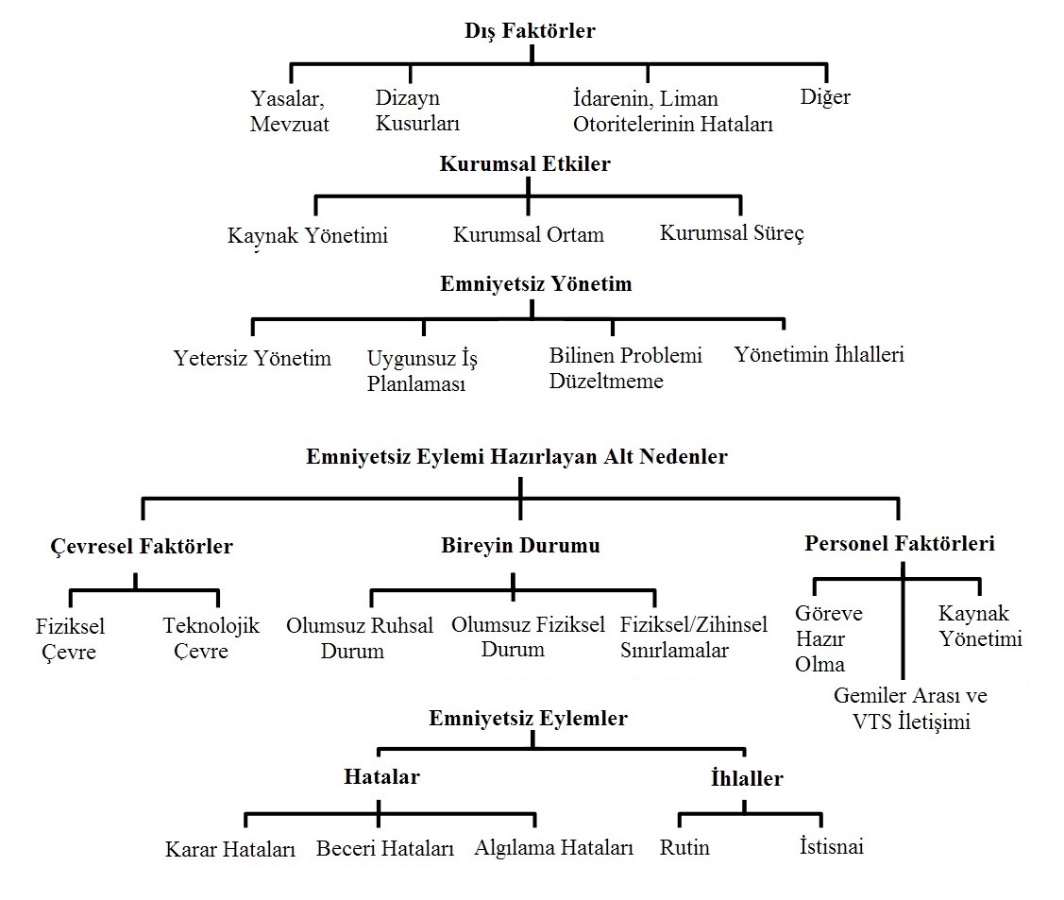 Şekil 1: HFACS-Deniz Kazaları Yapısı Kaynak: Yıldırım vd., 2017.3. YAPILAN ÇALIŞMALARÇalışmanın birinci aşamasında veri tabanlarından elde edilen raporlar, bilgiler değerlendirilerek, tablolaştırılmış ve ilk olarak kaza genel bilgi tablosu oluşturulmuştur. Genel bilgi tablosu, tarih, saat, kazanın gerçekleştiği yerin coğrafi ismi, kazanın enlem ve boylamı, gemi tipi, gemilerin gros tonajı ve kaza araştırmasını yapan kuruma ait bilgilerden oluşmaktadır. Ek 1 bu bilgileri içermektedir. İkinci aşamada vardiyalara, gemilerin büyüklüklerine ve mevsim periyotlarına göre yapılan genel değerlendirme ile çatışma kazaları irdelenmiştirÜçüncü aşamada genel bilgilerine ulaşılan 45 gemi kazası kapsamlı incelemeye tabi tutulmuş ve kaza nedenleri belirlenmiştir. Çalışmanın üçüncü aşamasında kaza raporlarından elde edilen kaza etken faktörlerinin HFACS kategorilerine göre kodlaması yapılmıştır. Denizcilik geçmişine sahip akademisyenlerden oluşan uzman grubun görüşleri HFACS alt yapısının deniz kazalarına uygulanmasını daha gerçekçi ve doğru hale getirmiştir. Uzman grubun eğitim ve yeterliliklerinin belirtildiği Tablo 1 aşağıda verilmiştir. Uzman grubun her kaza nedeni için en az oy çokluğu ile belirlediği kodlama sonucunda HFACS kategorilerine göre kaza etken faktörlerinin sınıflandırılması yapılmıştır.Tablo 1: Uzman Gruba Ait Detaylar4. BULGULARGemi-balıkçı gemisi arasında gerçekleşmiş 45 çatışma kazasının mevsim, vardiya ve tonaj kriterlerine göre frekans ve yüzdelik değerleri Tablo 2’de sunulmaktadır. Balıkçı gemisi ile çatışma kazası yaşamış gemilerin % 51,11’nin 20000 GT’den büyük olduğu görülmüştür. Vardiya saatleri incelendiğinde en fazla kaza % 37,78 oranla 00:00-04:00 ve ardından % 24,44 oran ile 04:00-08:00 vardiyasında gerçekleşmiştir. Mevsimsel bazda değerlendirildiğinde ilk sırada % 28,89 ile ilkbahar, devamında % 24,44 ile yaz ve sonbahar ayları çatışma kazalarının en fazla görüldüğü dönemlerdir. Bulgulara göre genel olarak gemi-balıkçı gemisi çatışma kazalarının en fazla ilkbahar mevsiminde, gece 0000-0400 vardiyasında ve gemi tonajının 20000 GT’den büyük olduğu durumlarda gerçekleştiği tespit edilmiştir. Tablo 2: Balıkçı Gemisi Kazalarında Gemi, Mevsim ve Vardiya DağılımlarıGemi-balıkçı teknesi çatışma kazalarında 90 gemide toplam 265 adet kaza nedeni bulunmuştur. Balıkçı gemileri için toplam 122 adet etkin faktör tespit edilmiş ve ortalama neden sayısı tekne başına 2,71 adet olarak hesaplanmıştır. Balıkçı gemilerinin çatışma kazalarına ait HFACS kategorilerinin frekansları ve yüzde oranları Tablo 3 ve Şekil 2’de gösterilmektedir. Tabloda HFACS kategorilerinin dağılımları için yüzde oran hesaplanırken frekanslar toplam gemi sayısı olan 45’e bölünmüştür. İhlaller, karar hataları, köprüüstü kaynak yönetimi, yönetimin ihlalleri, uygunsuz iş planlaması, fiziksel çevre, beceri hataları çatışma kazalarındaki balıkçı gemileri için en önemli alt nedenlerdir. Tablo 3: Gemi-Balıkçı Çatışma Kazalarında HFACS Kategorilerinin Frekansları ve DağılımlarıBalıkçı gemileri çatışma kazalarında 45 gemide 57 kaza nedeni ile en fazla görülen hata türü emniyetsiz eylemlerdir. Tüm kaza nedenleri içinde %18,85 ile karar hataları ve ihlaller eşit oranda ilk sırada gelmektedir. Emniyetsiz eylemler kategorisinde ise karar hataları ve ihlaller %40,35’lik paya sahiptir. Sonrasında beceri hataları ve son olarak algılama hataları gelmektedir. Çatışma kazası yapan 45 balıkçı gemisinde 39 hata ile en fazla görülen ikinci kategori emniyetsiz eylemi hazırlayan alt nedenlerdir. Köprüüstü kaynak yönetiminin tüm nedenler içinde %9,83 oranı ile en önemli üçüncü kaza nedeni ve kendi alt kategorisinde %30,77 ile en önemli faktör olduğu tespit edilmiştir. Alt nedenlerin diğer önemli hataları fiziksel çevre, olumsuz fiziksel durum, teknolojik çevre ve fiziksel veya zihinsel sınırlamalar olarak sıralanmaktadır. Kategorilerin önem sırasına göre dizilimi Şekil 2’de görüldüğü gibi emniyetsiz eylemler (%46,72), emniyetsiz eylemi hazırlayan alt nedenler (%31,97), emniyetsiz yönetim (%18,03), dış faktörler (%2,46) ve kurumsal etkiler (%0,82) şeklindedir. Çatışma kazalarında kurumsal etkiler ve dış faktörlerin balıkçı gemileri için etkileri son derece az olduğu belirlenmiştir. 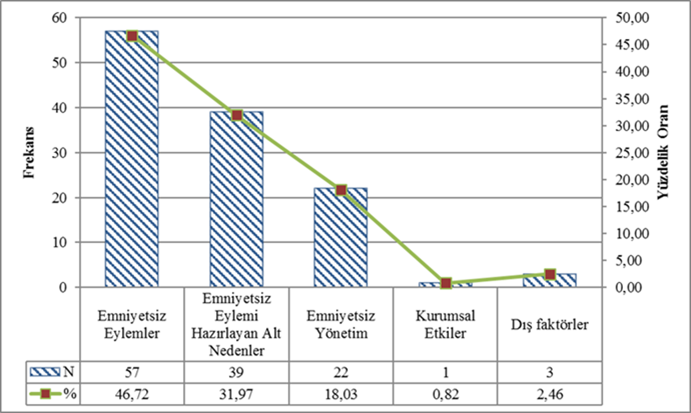 Şekil 2: Çatışma Kazalarında HFACS Kategorileri5. TARTIŞMA ve SONUÇLARÇalışmada, Wang vd. (2005:1019-1024)’a benzer şekilde balıkçı teknelerinin çatışma kazalarında büyük tonajlı gemiler tarafından kolay görülemediği veya belirlenemediği için tonajın önemli bir faktör olduğu tespit edilmiştir Ayrıca çatışma kazaları için mevsimsel değişikliklerin önemli bir fark oluşturmadığı ve çatışma kazalarının karanlık saatlerde daha sıklıkla (Jin vd., 2001: 209-228) gerçekleştiği belirlenmiştir.Gemi-balıkçı gemisi çatışma kazalarında sadece balıkçı gemileri tarafından yapılan 122 adet etkin faktör bulunmuş ve ortalama neden sayısı tekne başına 2,71 olarak hesaplanmıştır. Kazalarda emniyetsiz eylem ve alt nedenlere ait büyük bir pay görülmektedir. Wang vd., (2005:1019-1024) 1994-1999 yılları arası gerçekleşmiş kaza tipi, ölüm ve gemi kaybı için yaptıkları istatistik çalışmasında balıkçı gemileri endüstrisinde gerçek bir emniyet problemi olduğunu göstermiştir. Emniyetsiz eylemlerin yüksek oranda gerçekleşmesi balıkçı gemileri personeli için emniyet eğitimlerinin yetersiz olduğunu göstermektedir (Davis, 2012: 28-33). Temel olarak balıkçılıkta ve denizcilikte emniyet kültürünün geliştirilmesi gereklidir (Yıldırım vd., 2015: 1-10). İhlaller, karar hataları, köprüüstü kaynak yönetimi, fiziksel çevre, beceri hataları ve olumsuz ruhsal durum çatışma kazalarındaki balıkçı gemileri için en önemli alt nedenlerdir. Köprüüstü kaynak yönetimi emniyetsiz eylemi hazırlayan alt nedenlerin en önemli başlığıdır. Hem diğer gemideki hem de balıkçı gemisindeki zayıf gözcülük (Pourzanjani, 2001: 85-91; Oh vd., 2015: 38-46; MCA, 2016), balıkçı gemisindeki zabit ve kaptanların Denizde Çatışmayı Önleme Uluslararası Kurallarını (COLREG) yorumlama hataları, köprüüstünün tasarım sorunları ve seyir hataları bu kapsamdadır (Roberts, 2010: 44-49; Morel ve Chauvin, 2006: 599-619). Tespit edilen kaza faktörleri arasında balıkçılık operasyonları nedeniyle köprüüstü seyir vardiyasının terk edilmesi veya köprüüstünde kimsenin olmaması gibi seyir emniyetini tehlikeye düşüren ihlaller, emniyetsiz eylemler Morel ve Chauvin (2006)’e benzer şekilde sıklıkla görülmüştür.Kaplan ve Kite-Powell (2000: 493-497) yaptıkları çalışmada yasal düzenlemeler ile deniz emniyeti arasında önemli bir ilişki olduğunu ifade etmiştir. Fakat çalışma kapsamında incelenen kazalarda yasalar veya mevzuat kaynaklı kazaya rastlanmamıştır. Bu durum kaza incelemesi yapan kurum ve kuruluşların inceleme veya değerlendirme hatalarından kaynaklanıyor olabilir. Genel olarak çalışmada kurumsal etkiler ve dış faktörlerin kazalardaki görülme sayılarının son derece az olduğu tespit edilmiştir.  Balıkçılık dünyanın en zor ve tehlikeli meslekleri arasındadır. Fakat balıkçı gemilerinin personeli genellikle bölgesel kökenli, aileden veya çekirdekten yetişen, dönemsel çalışan ve bazı ülkelerde ise herhangi bir eğitim almadan mesleğe başlayan kişilerden oluşmaktadır. Balıkçı gemisi personeli için eğitimin zorunlu olduğu birçok ülkede, Türkiye’de olduğu gibi, eğitimin yetersiz olması da diğer bir sorundur. Balıkçı teknesi personeli özellikle COLREG, Küresel Deniz Tehlike ve Emniyet Sistemi (GMDSS), denizde haberleşme, seyir, stabilite ve denizde emniyet kuralları ile ilgili yetersiz bilgiye sahiptir. Emniyet kültürü ve mesleki farkındalığına sahip olmayan balıkçılar hatalı eylemlere ve ihlallere meyilli olmaktadır. Bu nedenle 2012’de yürürlüğe girmiş olan Balıkçı Gemileri Personelinin Eğitim, Belgelendirme ve Vardiya Standartları Hakkında Uluslararası Sözleşmesinin (STCW-F 95) yeniden değerlendirilerek ve Cape Town Sözleşmesinin en kısa sürede yürürlüğe girmesi sağlanarak balıkçı gemileri için uluslararası kapsamda eğitim, ehliyet, denetim ve kontrol sisteminin uygulanması gereklidir. KAYNAKLARAntoa, P. and Soares C., G. (2006). Fault-tree models of accident scenarios of ropax vessels. International Journal of Automation and Computing, 3(2), 107-116.Cintron, R., (2015). Human Factors Analysis and Classification System Interrater Reliability for Biopharmaceutical Manufacturing Investigations, Doctoral Dissertation, Walden University. Daramola A.,Y. (2014). An investigation of air accidents in Nigeria using the Human Factors Analysis and Classification System (HFACS) framework. Journal of Air Transport Management, 35, 39-50Davis, M.E. (2011). Occupational safety and regulatory compliance in US commercial fishing. Journal of Archives of Environmental and Occupational Health, 66, (4), 209-216.Davis, M.E. (2012). Perceptions of occupational risk by US commercial fishermen. Marine Policy, 36, 28-33. Dekker, S.,W.,A. (2002). Reconstructing human contributions to accidents: the new view on error and performance. Journal of Safety Research, 33(3), 371-385.EMSA, (2015). European Maritime and Safety Agency. Annual Overview of Marine Casualties and Incidents 2015, http://www.emsa.europa.eu/implementation-tasks/accident-investigation/items.html?cid=141&id=2551 Erişim Tarihi:07.10.2018EMSA, (2016). European Maritime and Safety Agency, Annual Overview of Marine Casualties and Incidents 2016EMSA, (2018). European Maritime and Safety Agency, Annual Overview of Marine Casualties and Incidents 2018, http://www.emsa.europa.eu/accident-investigation-publications/annual-overview.html, Erişim Tarihi: 15.02.2019Erol, S. and Başar, E. (2014). The analysis of ship accident occurred in Turkish search and rescue area by using decision tree. Maritime Policy & Management, 42(4), 377-388. Gordon, R. (1998). The Contribution of Human Factors to Accidents ın The Offshore Oil Industry. Reliability Engineering And System Safety, Special Issue on Offshore Safety, 61(1-2), 95-108.Hetherington, C., Flin, R. and Mearns, K. (2006). Safety in Shipping: The human element. Journal of Safety Research, 37(4), 401-411. Hinrichs J.,S., Baldauf M. and Ghirxi K.,T. (2011). Accident investigation reporting deficiencies related to organizational factors in machinery space fires and explosions.  Accident Analysis and Prevention, 43(3), 1187–1196.Hinrichs J.,S., Hollnagel E. and Baldauf M. (2012). From Titanic to Costa Concordia—a century of lessons not learned. WMU J Maritime Affairs, 11(2), 151–167.ILO, (1999. 99/47). Fishing among the most dangerous of all professions, says ILO.  http://www.ilo.org/global/about-the-ilo/media-centre/releases/WCMS_071324/lang--en/index.htm IMO, (2000). A 21/Res.884, Amendments to the Code for the Investigation of Marine Casualties and Incidents-Resolution A.849.20.Jin, D., Kite-Powell, H. and Talley, W. (2001). The safety of commercial fishing: Determinants of vessel total losses and injuries. Journal of Safety Research, 32(2), 209-228. Kaplan, I.M. and Kite-Powell, H.L. (2000). Safety at sea and fisheries management: fishermen's attitudes and the need for co-management. Marine Policy, 24, 493-497. Karahalios H. (2014). The Contribution of risk manegement in ship management: The case of ship collision. Safety Science, 63, 104-114.MCA, (2016). Maritime & Coastguard Agency, Fishermen’s Safety Guide, https://assets.publishing.service.gov.uk/government/uploads/system/uploads/attachment_data/file/553544/sept__16_Fishermans_Safety_Guide.pdf Erişim Tarihi: 20.11.2018Morel, G. and Chauvin, C. (2006). A socio-technical approach of risk management applied to collisions involving fishing vessels, Safety Science, 44, 599-619. Nilsson, R., Gärling, T. and Lützhöft, M. (2009). An experimental simulation study of advanced decision support system for ship navigation. Transportation Research Part F: Traffic Psychology and Behaviour, 12(3), 188–197.Oh, J.H., Kim, K. and Jeong, J.S. (2015). A Study on the Risk Analysis based on the Trajectory of Fishing Vessels in the VTS Area. International Journal of e-Navigation and Maritime Economy, 2, 38-46. Patterson, J.,M. and Shappel S.,A. (2010). Operator error and system deficiencies: Analysis of 508 mining incidents and accidents from Queensland, Australia using HFACS. Accident Analysis and Prevention, 42(4), 1379–1385.Perez-Labajos, C. (2008). Fishing safety policy and research. Marine Policy, 32, 40-45.Pourzanjani, M. (2001). Analysis of Human Error in Co-ordinating Ship’s Collision Avoidance Action, Southampton Institute, 85–91Roberts, E.S. (2010). Britain’s most hazardous occupation: Commercial fishing. Accident Analysis and Prevention 42, 44–49. Silva, J.S. (2016). The State of World Fisheries and Aquaculture, Food and Agriculture Organization of the United Nations (FAO) Director-General. http://www.fao.org/3/a-i5555e.pdf, Erişim Tarihi: 02.10.2018Stanton, N. A., Salmon, P. M., Rafferty, L. A., Walker, G. H., Baber, C., and Jenkins, D. P., (2013). Human factors methods: A practical guide for engineering and design (2nd ed.), CRC Press, Taylor & Francis Group, ISBN-13:978-1-4094-5753-4. Uğurlu, Ö., Köse E., Yıldırım U. and Yüksekyıldız E. (2015). Marine accident analysis for collision and grounding in oil tanker with FTA method. Maritime Policy and Management, 42(2), 163-185. Uğurlu, Ö., Yıldız, S., Loughney, S. and Wang, J. (2018). Modified human factor analysis and classification system for passenger vessel accidents (HFACS-PV), Ocean Engineering, 161, 47-61UN, (2016). Food and Agriculture Organization of the United Nation. The State of World Fisheries and Aquaculture 2016. Rome.  UNCTAD, (2019). UNCTAD STAT, Merchant fleet by flag of registration and by type of ship, annual, 1980-2018.  https://unctadstat.unctad.org/wds/ReportFolders/reportFolders.aspx Erişim Tarihi: 10.02.2019Wang, J., Pillay, A., Kwon, Y.,S., Wall, A.,D. and Loughran, C.,G. (2005). An analysis of fishing vessel accidents. Accident Analysis and Prevention, 37(6), 1019-1024.Wiegmann, D. and Shappell, S. (2001). Human Error Analysis of Commercial Aviation Accidents Using the Human Factors Analysis and Classification System (HFACS),  https://www.faa.gov/data_research/research/med_humanfacs/oamtechreports/2000s/media/0103.pdf Erişim Tarihi: 10.09.2018 Yıldırım, U., Uğurlu, Ö. ve Başar, E. (2015). Karaya Oturma Kazalarında İnsan Hatası: Konteyner Gemileri için Örnek Çalışma. Journal of ETA Maritime Science, 3(1), 1-10.Yıldırım, U., Başar, E. and Uğurlu, Ö. (2017). Assessment of collisions and grounding accidents with human factors analysis and classification system (HFACS) and statistical methods. Safety Science, https://doi.org/10.1016/j.ssci.2017.09.022 Zhang, Y., Jing, L. and Sun, C., (2018). Systems-Based Analysis of China-Tianjin Port Fire and Explosion: A Comparison of HFACS, AcciMap, and STAMP. Journal of Failure Analysis and Prevention, 18(6), 1386–1400.Zhou, J.L., Bai, Z.,H. and Zhi-Yu, S. (2014). A hybrid approach for safety assessment in high-risk hydropower-construction-project work systems. Safety Science, 64, 163–172.EKLEREk 1. Gemi-balıkçı gemisi çatışma kazaları genel bilgi tablosu***: Kaza raporunda belirtilmemişYayın Geliş Tarihi: 07.03.2019Yayına Kabul Tarihi: 03.10.2019Yayın Geliş Tarihi: 07.03.2019Yayına Kabul Tarihi: 03.10.2019Dokuz Eylül Üniversitesi Denizcilik Fakültesi DergisiOnline Yayın Tarihi: 20.12.2019Cilt: 11 Sayı: 2 Yıl: 2019 Sayfa:Cilt: 11 Sayı: 2 Yıl: 2019 Sayfa:DOI: DOI: ISSN:1309-4246 Araştırma Makalesi Araştırma Makalesi E-ISSN: 2458-9942NoEğitim DurumuAkademik TecrübesiYeterliliği1Doktora18 YılUzakyol Kaptan2Doktora10 YılUzakyol Kaptan3Doktora22 YılKaptanGemi Tonajı (GT)f%Mevsimlerf%Vardiya Saatif%0-3000511,11İlkbahar1328,8900:00-04:001737,783001-100001328,89Yaz1124,4404:00-08:001124,4410001-2000048,89Sonbahar1124,4408:00-12:0024,4420001-500002351,11Kış1022,2212:00-16:00613,3316:00-20:00613,3320:00-24:0036,67Toplam451004510045100HFACS KategorisiHFACS Kategorisif%Dış faktörlerDış faktörlerDış faktörlerDış faktörlerYasalar veya mevzuat 00İdarenin veya liman otoritelerinin hataları36,66Dizayn kusurları00Diğer00Kurumsal EtkilerKurumsal EtkilerKurumsal EtkilerKurumsal EtkilerKaynak yönetimi12,22Kurumsal ortam00Kurumsal süreç 00Emniyetsiz YönetimEmniyetsiz YönetimEmniyetsiz YönetimEmniyetsiz YönetimYetersiz yönetim24,44Uygunsuz iş planlaması817,77Bilinen problemi düzeltmeme12,22Yönetimin ihlalleri1124,44Emniyetsiz Eylemi Hazırlayan Alt NedenlerEmniyetsiz Eylemi Hazırlayan Alt NedenlerEmniyetsiz Eylemi Hazırlayan Alt NedenlerEmniyetsiz Eylemi Hazırlayan Alt NedenlerÇevresel faktörlerÇevresel faktörlerÇevresel faktörlerÇevresel faktörlerFiziksel çevre715,44Teknolojik çevre48,88Bireyin durumuBireyin durumuBireyin durumuBireyin durumuOlumsuz ruhsal durum24,44Olumsuz fiziksel durum613,33Fiziksel veya zihinsel sınırlamalar48,77Personel faktörleriPersonel faktörleriPersonel faktörleriPersonel faktörleriGemiler arası ve VTS İletişimi12,22Köprüüstü kaynak yönetimi1226,66Göreve hazır olma – Alkol36,66Emniyetsiz EylemlerEmniyetsiz EylemlerEmniyetsiz EylemlerEmniyetsiz EylemlerKarar hataları2351,11Beceri hataları715,44Algılama hataları 48,77İhlaller2351,11ToplamToplam122NoTarihSaatYerEnlemBoylamGemi TipleriGTKurum110.07.199601:35Cairns açıkları Avustralya16° 51.90′ S145° 55.00′ EDökmeciBalıkçı51035***MIIU206.09.199602:40High Peak AdasıAvustralya21° 08.50′ S149° 11.16′ EGenel KargoBalıkçı1051148MIIU326.11.199615:22Low Isles güneyiAvustralya16° 22.90′ S145° 43.60′ EDökmeciBalıkçı36858***MIIU402.02.199912:40Noosa HeadAvustralya26° 22.60′ S153° 05.32′ EDökmeciBalıkçı36284***MIIU519.03.200019:12Wales açıklarıİngiltere51° 36.60′ N006° 00.80′ EKonteynerBalıkçı4015385MAIB625.03.200012:09QueenslandAvustralya12° 53.20′ S143° 36.12′ EDökmeciBalıkçı2427745ATSB721.06.200001:16Evans HeadAvustralya29° 06.50′ S153° 27.00′ EDökmeciBalıkçı24953***ATSB818.01.200104:35Batı Avustralya32° 41.50′ S115° 19.15′ EDökmeciBalıkçı1767721ATSB923.04.200104:29Dover Kanalıİngiltere51° 11.50′ N001° 41.40′ ETankerBalıkçı17824***MAIB1020.06.200101:19Thames Estuaryİngiltere51° 28.60′ N001° 23.90′ ERo-RoBalıkçı8904***MAIB1130.07.200115:24Dover Kanalı İngiltere50° 35.40′ N001° 05.40′ ETarak GemisiBalıkçı375129MAIB1211.04.200204:01Moreton BurnuAvustralya26° 54.20′ S153° 35.20′ EGenel KargoBalıkçı7091***ATSB1329.05.200300:01TownswilleAvustralya18° 40.15′ S146° 54.80′ EDökmeciBalıkçı36666***ATSB1421.08.200304:27Diamond HeadAvustralya31° 46.60′ S153° 04.50′ EDökmeciBalıkçı34518***ATSB1505.01.200404:00Creech Avustralya13° 40.53′ S144° 04.44′ EDökmeciBalıkçı25498***ATSB1606.03.200400:52Whitby açıklarıKuzey Denizi54° 36.28′ N000° 42.73′ WTankerBalıkçı2238***MAIB1729.06.200402:44Botany limanıAvustralya33° 59.30′ S151° 11.25′ EKonteynerBalıkçı29259***ATSB1802.11.200418:40Kattegatİskandinavya57° 30.90′ N011° 17.00′ EKuru YükBalıkçı1882***MAIB1915.05.200505:35Batı Avustralya32° 43.80′ S115° 16.90′ EDökmeciBalıkçı3978324ATSB2004.11.200505:50Kuzey Denizi59° 16.00′ N001° 52.00′ Eİkmal GemisiBalıkçı3331154MAIB2123.05.200711:50Güney Avustralya 37° 10.23′ S139° 42.44′ EDökmeciBalıkçı2604948ATSB2230.11.200700:36Mooloolaba Avustralya26° 39.00′ S153° 29.12′ ETankerBalıkçı423648ATSB2321.01.200821:02Bowen açıklarıAvustralya19° 47.00′ S148° 30.00′ EKonteynerBalıkçı30509***ATSB2417.02.200901:41Rugen açıklarıAlmanya54° 29.20′ N014° 06.50′ ERo-RoBalıkçı2393348BSU2516.05.200901:00Groote EylandtAvustralya13° 50.92′ S137° 41.44′ EDökmeciBalıkçı1990820ATSB2614.11.200921:47Jeju-Do Kore32° 13.70′ N127° 21.30′ EGenel KargoBalıkçı384329MAIS2720.12.200918:51Cherbourg Fransa49° 58.00′ N001° 54.00′ WDökmeciBalıkçı4698240MAIB2816.03.201001:22Dover Boğazıİngiltere50° 22.91′ N000° 25.60′ ETankerBalıkçı7260102BEAmer2906.06.201018:41KattegatDanimarka56° 26.33′ N011° 32.50′ EDökmeciBalıkçı2320726DMA3005.08.201019:46St Abb′s Head İngiltere55° 59.06′ N002° 06.46′ WRo-RoBalıkçı2690422MAIB3111.09.201002:30Port-en-BessinFransa49° 38.00′ N000° 38.00′ WGenel KargoBalıkçı787849BEAmer3211.02.201118:39İngiliz Kanalıİngiltere49° 43.50′ N003° 36.13′ WKonteynerBalıkçı25624136MAIB3306.03.201102:18Doğu Çin DeniziÇin28° 10.70′ N122° 14.50′ EKonteynerBalıkçı65531182MAIB3409.04.201104:53Man Adası53° 59.40′ N004° 47.50′ WKonteynerBalıkçı897165MAIB3526.06.201107:38SkagenDanimarka57° 43.60′ N010° 51.90′ EGenel KargoBalıkçı252835DMA3606.07.201106:14Daikoku limanıJaponya35° 25.90′ N139° 43.80′ EGenel KargoBalıkçı40955JTSB3710.09.201112:37ThyboronDanimarka56° 44.78′ N007° 38.57′ EDökmeciBalıkçı28420385MSIUSHK3801.11.201101:28PulaHırvatistan44° 47.30′ N013° 44.80′ EÇok Amaçlı GemiBalıkçı355674MSTI3927.11.201104:58Okinoshima Japonya34° 29.20′ N130° 04.60′ EGenel KargoBalıkçı141616JTSB4019.12.201108:35Dover Kanalı İngiltere50° 27.87′ N000° 46.87′ EGenel KargoBalıkçı31649270MSIU4109.04.201213:05Belle-İle açıkları Fransa47° 21.50′ N003 48.00′ WTankerBalıkçı422529BEAmer4224.09.201201:56Miyagi prefectureJaponya38° 21.00′ N140° 58.00′ EDökmeciBalıkçı25074119JTSB4323.01.201323:12Katsuura,Chiba Japonya35° 03.30′ N140° 31.60′ EKonteynerBalıkçı4423418JTSB4420.12.201303:10Doğu Çin DeniziÇin32° 30.60′ N124° 06.60′ ETankerBalıkçı156692***MSIU4510.07.201406:07Laeso AdasıDanimarka57° 26.81′ N011° 27.17′ EGenel KargoBalıkçı23519DMA